Application: 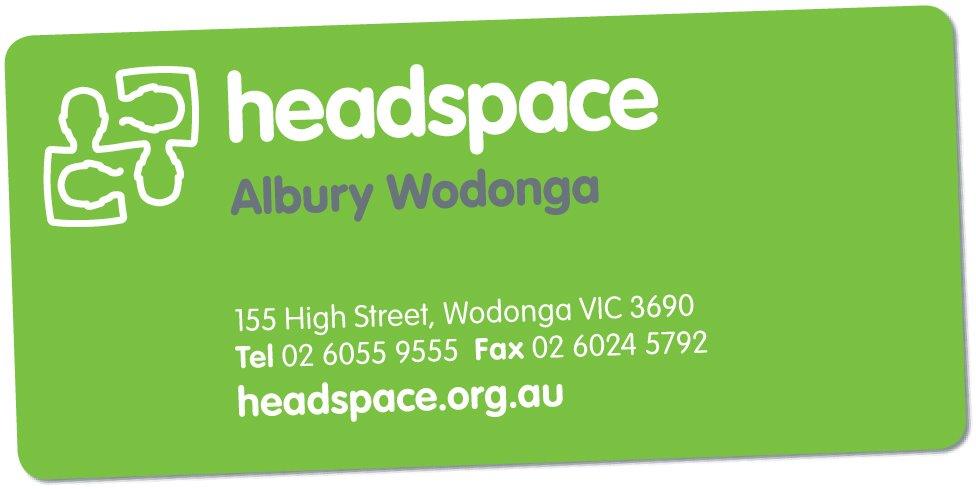 headspace Youth Reference GroupApplicant information About YouPlease tell us a bit about yourself.Why do you want to be involved in headspace?Please tell us why you are interested in the Youth Reference Group role.What type of headspace activities would you like to be involved in?What skills will you bring to this role?Are you involved in any other organisations or have you been involved in any other similar roles before? If yes, which ones and what is your involvement?What languages do you speak at home? Where were you born?Are you Aboriginal or Torres Strait Islander?Where do you live? (suburb)Do you identify as having/had a mental health barriers?Is this something that you would be happy (and feel comfortable) talking about? 